Work ExperienceFreelance Translator - From 2003 up to presentFields of expertise: Law, Health Care, Pharmaceutics, Medicine, Marketing, Business.One Hour Translation  11/2009 up to present  Status: Expert Translator, Platinum Translator, Reviewer, Proofreader, Language Editor, Exclusive TranslatorComtec Translations01/2009 up to presentTemple Translations Ltd.10/2009 up to presentTranslationsCorner10/2009 up to presentPoliLingua Communications08/2012 up to presentAccenture – Multinational Consulting Company09/2007 – 06/2008Bilingual AssistantTranslation and proofreading of texts covering the following fields:Consulting, Telecommunications, Law, Magazines, Marketing, Company Policies, Advertising, Banking, Business,Copyrights, Economics, Finance.Presentations – Administrative workNovartis S.A. – Multinational Laboratory05/2006 – 05/2007 Bilingual AssistantTranslation and proofreading of texts covering the following fields:Pharmaceutics, Medicine, Health Care, Law, Marketing, Company Policies.Presentations – Administrative workAbbott Laboratories Argentina S.A. – Multinational Laboratory05/2005 – 05/2006Bilingual AssistantTranslation and proofreading of texts covering the following fields:Pharmaceutics, Medicine, Health Care, Law, Marketing, Human Resources, Company Policies.Presentations – Administrative work*References available upon request.Education2017  (present) Post-graduate distance course - Formación del Traductor Corrector - Módulo 1Universidad de Buenos Aires.2004 – 2005 – Post-graduate Certificate in Translation Skills (distance course)Translation and analysis of technical texts - City University - London.2000 – 2004 – Sworn Translator in EnglishUniversidad Argentina de la Empresa (U.A.D.E.)Seminars and Courses2008Subtitling and Dubbing Workshop – Universidad de Buenos Aires.Intensive Course on Biomedical Translation – Colegio de Traductores Públicos de la Ciudad de Buenos Aires.2007Jornada de Actualización en Normativa del Español – Colegio de Traductores Públicos de la Ciudad de Buenos Aires.     2006TRADOS – Asociación Argentina de Traductores e Intérpretes (AATI).Jornada de Traducción sobre Medicina – Colegio de Traductores Públicos de la Ciudad de Buenos Aires.2005Translating the Argentine Reality into English – Universidad Católica Argentina.La traducción al Español en el FMI: cuestiones prácticas – Universidad Católica Argentina2004Executive Speaker Training – U.A.D.E. Senior2003III Latin-American Congress on Translation and Interpretation – Buenos Aires.Course on macroeconomics texts – Colegio de Traductores Públicos de la Ciudad de Buenos Aires.Annual Congress on Methodology – Fisk.International Financial Instruments – U.A.D.E.European Community Law – U.A.D.E. 2002Understanding your management skills – Harvard University, U.A.D.E.Hardware & SoftwareAMD Quad Core 9500HP Deskjet 3050 ALL-IN-ONE J610 series (printer, scanner and fax)Windows 10Microsoft Office 2010: Word/Power Point/Excel/AccessSDL Trados Studio 2014/MemoQ6/PoeditCertifications & AffiliationsColegio de Traductores Públicos de la Ciudad de Buenos Aires - License Number 6945.AwardsHonor degree – Sworn Translator in English – U.A.D.EAdditional InformationExcellent interpersonal relations.Excellent written and oral communication skills.Jimena A. Gil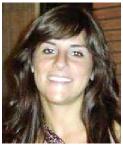 San Francisco 315 – Buenos Aires – ArgentinaM: (54911) 68867836 
jimena.a.gil@gmail.com